Judul PenelitianJudul Penelitian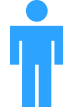 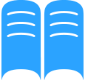 NAMA PENELITI 1: SUSRIYATI MAHANALJurusan/Fakultas : Biologi/FIPANama Perguruan Tinggi: Universitas Negeri Malangalamat email penulis 1: susriyati.mahanal.fmipa@um.ac.idNAMA PENELITI 2: SUGENG UTAYAJurusan/Fakultas: Fakultas Ilmu Sosial Nama Perguruan Tinggi: Universitas Negeri Malangalamat email penulis 2: sugengutaya@yahoo.comNAMA PENELITI 3Jurusan/Fakultas Nama Perguruan Tinggialamat email penulis 3Dst………….  Diisi dengan Ringkasan Eksekutif …………….Buku ajar PLH merupakah sarana pendukung yang penting dalam pelaksanaan pembelajaran PLH. Namun, sampai saat ini di beberapa daerah kabupaten/kota yang telah mencanangkan PLH sebagai muatan lokal (mulok) di jenjang pendidikan SD, belum memiliki buku ajar PLH yang memadahi dan sesuai dengan kebutuhan lapang. Tujuan utama penelitian ini adalah menghasilkan buku ajar PLH SD yang efektif untuk mendukung pelaksanaan mata pelajaran muatan lokal PLH di Jawa Timur. Metode penelitian yang digunakan adalah penelitian dan pengembangan (research and development) 4-D dari Thiagarajan.  Secara garis besar penelitian ini dilaksanakan dalam 3 tahap.  Tahap 1 (Tahun 1), yaitu tahap define dan design. Pada tahap 1 dihasilkan draft  kurikulum (silabus) dan draft buku ajar PLH SD jilid 1 sampai dengan jilid 6.  Tahap II (Tahun 2), yaitu tahap develop berupa kegiatan uji validasi  oleh pakar dan uji coba buku ajar PLH di lapang di 4 SD di Jawa Timur. Hasil akhir penelitian tahun kedua berupa buku ajar PLH SD final; Tahap III (Tahun ke 3), Diseminasi buku ajar PLH dalam bentuk kegiatan: 1) pelatihan dan workshop penerapan buku ajar PLH SD  pada 22 guru SD di 4 kabupaten/kota di Jawa Timur,  2) implementasi buku ajar disekolah peserta pelatihan dan workshop dikemas dalam quasi eksperimen  di sekolah peserta pelatihan dan workshop.  Hasil analisis uji hipotesis diperoleh nilai Fhitung sebesar 78,526 dengan angka signifikansi 0,000 lebih kecil dari 0,05. Hasil ini dapat diinterpretasikan bahwa hipotesis nol yang menyatakan “penerapan buku ajar PLH SD sebagai matapelajaran muatan lokal  tidak berpengaruh terhadap hasil belajar siswa  di Jawa Timur” ditolak dan hipotesis penelitian diterima, yaitu ” penerapan buku ajar PLH SD  sebagai matapelajaran muatan lokal berpengaruh terhadap hasil belajar siswa  di Jawa Timur”. Kata kunci: Pengembangan, buku ajar, pendidikan lingkungan hidup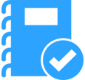 Pola Buku Ajar Pendidikan Lingkungan Hidup (Plh) Sebagai Mata Pelajaran Muatan Lokal Sekolah Dasar Untuk Mendukung Implementasi Pendekatan Saintifik (Seminar Nasional XI Pendidikan Biologi FKIP UNS Tahun 2014).      2.   Implementasi Buku Ajar  Pendidikan Lingkungan Hidup Sekolah Dasar Dengan Pola Pendekatan Saintifik (Seminar Nasional Biologi dan Pembelajarannya ke 2, FMIPA UM Tahun 2015)Pembentukan sikap dan perilaku positif pada lingkungan seyogyanya dilakukan sejak dini, paling tidak sejak pada jenjang SD. Pendidikan LH memegang peran penting karena PLH bukan sekedar mengajarkan ilmu pengetahuan kepada siswa semata, tetapi materi LH selain harus dapat difahami (head), juga harus dapat masuk ke dalam hati (heart) dan siswa harus mampu mengimplementasikan (hand) dalam kehidupan sehari-hari. Pemerintah dalam hal ini Kementerian Pendidikan dan Kebudayaan terus memainkan peranannya dengan mendorong pendidikan lingkungan hidup untuk dimasukan dalam kurikulum sekolah tercantum dalam Permendikbud RI   Nomor 81a Tahun 2013 Lampir II Tentang  Implementasi Kurikulum Pedoman Pengembangan Muatan Lokal.  Sehubungan dengan itu, maka pengadaan buku ajar PLH sebagai sumber belajar siswa menjadi sangat penting. Buku ajar PLH SD mungkin sudah tersedia dengan berbagai versinya, tetapi buku ajar yang secara utuh dan komprehensif dapat membelajarkan siswa SD sejak kelas 1 sampai kelas 6 tampaknya belum tersedia. Sehubungan dengan itu kiranya perlu dilakukan pengembangan buku PLH melalui penelitian untuk pendidikan SD di Indonesia umumnya, dan di Jawa Timur khususya. Dengan harapan agar setiap sekolah memiliki buku pegangan yang memadai untuk mengajarkan masalah lingkungan hidup.    Hasil penelitian berupa Buku ajar siswa yang PLH SD berbasis pendekatan saintifik untuk kelas I sampai dengan kelas VI. Buku ajar PLH bermanfaat bagi pihak-pihak berikut.Bagi SiswaSiswa lebih aktif  terlibat langsung dalam pembelajaran yang dialami, yang sangat bermanfaat untuk mengembangkan penguasaan materi lingkungan hidup. Siswa dapat memperluas kegiatan belajarnya dari dalam kelas ke luar kelas.Siswa terlatih melakukan investigasi untuk memecahkan masalah terutama yang berkaitan dengan permasalahan lingkungan hidup sekitar siswa.     Bagi Guru: Buku ajar PLH SD ini merupakan buku pegangan yang digunakan sebagai pemandu belajar siswa di kelas maupun di luar kelas. Buku ajar PLH dapat digunakan untuk membantu siswa mencapai tujuan dengan standar kompetensi yang ingin dicapai. Buku ajar PLH SD ini juga menyajikan konsep/materi pelajaran agar siswa lebih memahami pendidikan lingkungan hidup sebagai mata pelajaran muatan lokal. Bagi Sekolah: Digunakan sebagai acuan dalam mengembangkan perangkat pembelajaran berbasis pendekatan saintifik rangka meningkatkan mutu pendidikan di sekolah, 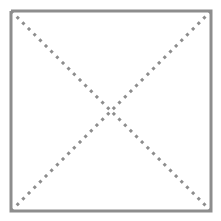 Gambar 1. …tulis keterangan gambar…..Gambar 1. …tulis keterangan gambar…..Metode penelitian yang digunakan adalah penelitian dan pengembangan (research and development) 4-D dari Thiagarajan.  Tahap 1 (Tahun 1), yaitu tahap define dan design. Pada tahap 1 dihasilkan draft  kurikulum (silabus) dan draft draf buku ajar PLH SD jilid 1 sampai dengan jilid 6.  Tahap II (Tahun 2), yaitu tahap develop berupa kegiatan uji validasi  oleh pakar dan uji coba buku ajar PLH di lapang di 4 SD di Jawa Timur. Hasil akhir penelitian tahun kedua berupa buku ajar PLH SD final; Tahap III (Tahun ke 3), Diseminasi buku ajar PLH dalam bentuk kegiatan: 1) pelatihan dan workshop penerapan buku ajar PLH SD  pada 22 guru SD di 4 kabupaten/kota di Jawa Timur,  2) implementasi buku ajar disekolah peserta pelatihan dan workshop dikemas dalam quasi eksperimen  di sekolah peserta pelatihan dan workshop.Gambar 1. …tulis keterangan gambar…..